Projekt„Posílení parkovacích ploch ve středu obce Vlachovice"“byl realizován za přispění prostředků z programu Ministerstva pro místní rozvoj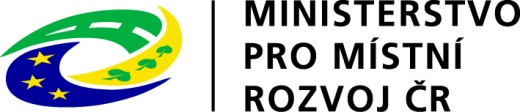 